РЕШЕНИЕРассмотрев проект решения об утверждении отчета об исполнении  бюджета Петропавловск-Камчатского городского округа за 2016 год, внесенный Главой Петропавловск-Камчатского городского округа Иваненко В.Ю., в соответствии
со статьей 28 Устава Петропавловск-Камчатского городского округа, принимая
во внимание рекомендации публичных слушаний от 21.04.2017, Городская Дума Петропавловск-Камчатского городского округаРЕШИЛА:1. Принять Решение об утверждении отчета об исполнении бюджета Петропавловск-Камчатского городского округа за 2016 год. 2. Направить принятое Решение Главе Петропавловск-Камчатского
городского округа для подписания и обнародования.РЕШЕНИЕот 20.06.2017 № 575-ндОб утверждении отчета об исполнении бюджета Петропавловск-Камчатского городского округа за 2016 годПринято Городской Думой Петропавловск-Камчатского городского округа(решение от 14.06.2017 № 1309-р)1. Утвердить отчет об исполнении бюджета Петропавловск-Камчатского городского округа за 2016 год по доходам в сумме 11 619 780,95694 тысяч рублей (далее - тыс. рублей), по расходам в сумме 11 154 390,08370 тыс. рублей
с превышением доходов над расходами (профицит) в сумме 465 390,87317 тыс. рублей.2. Утвердить исполнение бюджета Петропавловск-Камчатского городского округа (далее - бюджет городского округа) за 2016 год по следующим показателям:2.1 по доходам бюджета городского округа по группам, подгруппам и статьям классификации доходов бюджета Российской Федерации согласно приложению 1
к настоящему Решению;2.2 по источникам финансирования дефицита бюджета городского округа
за 2016 год согласно приложению 2 к настоящему Решению;2.3 по бюджетным ассигнованиям по разделам и подразделам классификации расходов бюджета городского округа за 2016 год согласно приложению 3
к настоящему Решению;2.4 по бюджетным ассигнованиям по разделам, подразделам, целевым статьям, муниципальным программам и непрограммным направлениям деятельности и группам видов расходов классификации расходов бюджета городского округа за 2016 год согласно приложению 4 к настоящему Решению;2.5 по ведомственной структуре расходов бюджета городского округа за 2016 год согласно приложению 5 к настоящему Решению;2.6 по бюджетным ассигнованиям с указанием главного распорядителя бюджетных средств на осуществление бюджетных инвестиций в объекты капитального строительства муниципальной собственности Петропавловск-Камчатского городского округа, включаемых в инвестиционную программу Петропавловск-Камчатского городского округа за 2016 год, согласно приложению 6 к настоящему Решению;2.7 по бюджетным ассигнованиям по муниципальным программам в разрезе целевых статей расходов бюджета городского округа, разделов, подразделов, видов расходов бюджета городского округа за 2016 год согласно приложению 7
к настоящему Решению;2.8 по межбюджетным трансфертам, получаемым из других бюджетов бюджетной системы Российской Федерации за 2016 год, согласно приложению 8
к настоящему Решению;2.9 по программе муниципальных внутренних заимствований Петропавловск-Камчатского городского округа за 2016 год согласно приложению 9 к настоящему Решению;2.10 по бюджетным ассигнованиям дорожного фонда Петропавловск-Камчатского городского округа за 2016 год согласно приложению 10 
к настоящему Решению.3. Настоящее Решение вступает в силу после дня его официального опубликования.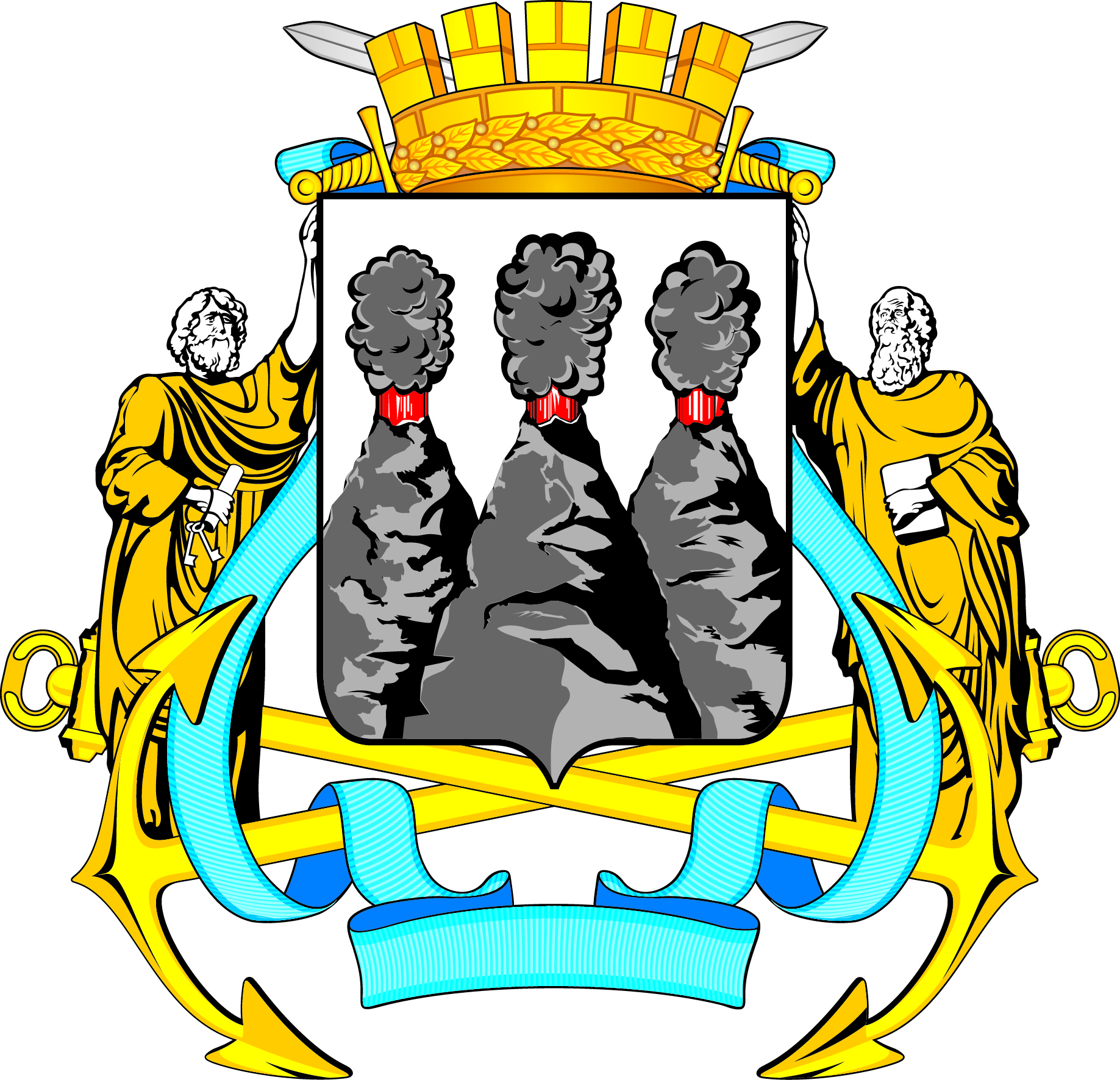 ГОРОДСКАЯ ДУМАПЕТРОПАВЛОВСК-КАМЧАТСКОГО ГОРОДСКОГО ОКРУГАот 14.06.2017 № 1309-р59-я сессияг.Петропавловск-КамчатскийО принятии решения об утверждении отчета об исполнении бюджета Петропавловск-Камчатского городского округа за 2016 год Председатель Городской Думы Петропавловск-Камчатского городского округа С.И. Смирнов 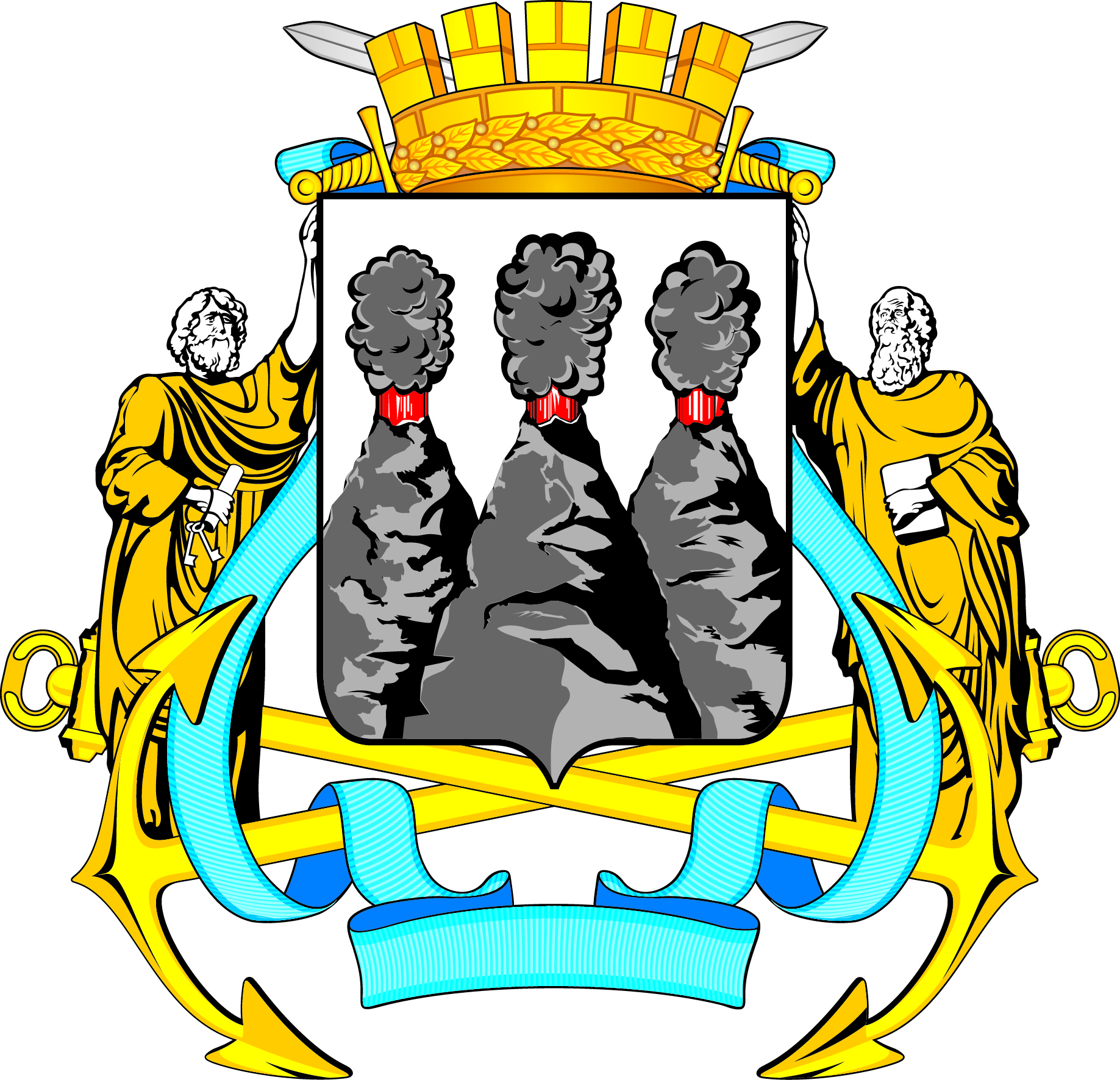 ГОРОДСКАЯ ДУМАПЕТРОПАВЛОВСК-КАМЧАТСКОГО ГОРОДСКОГО ОКРУГА